PAQUETES ECONOMICOS: COMBINADO TREN CHEPE REGIONAL Y AUTOBUS DE LINEAVIAJE REDONDO DE CHIHUAHUAIniciando y Terminando en Chihuahua05 días / 04 nochesTren Chepe Express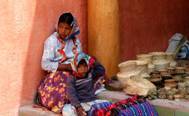 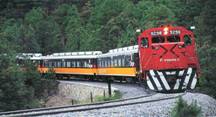 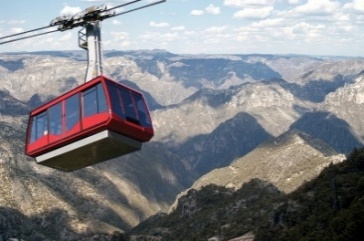 Código: ECC1Chihuahua-Creel-Divisadero-Chihuahua  04 alimentos por persona Salidas Temporada Alta (Semana Santa, Verano y Diciembre) = Domingos, Martes y Viernes Temporada Baja (resto del año) = Domingos y Viernes Día 1	Chihuahua Llegada al aeropuerto de Chihuahua donde serán recibidos y trasladados a su hotel. Sus documentos de viaje que contienen cupones de hoteles, boletos de tren e itinerario estarán en la recepción de su hotel; favor de solicitarlos en su registro en el hotel a su llegada.Resto del día libre. Esta tarde le sugerimos tomar un paseo de ciudad (opcional-no incluido) visitando los diferentes museos y sitios históricos de la ciudad o paseo a las Grutas de Nombre de Dios; favor de solicitar informes a su llegada.  Cena ligera tipo box incluida en el hotel. Hoy: Cena incluida Hospedaje: Hotel Casa Grande o similar / sujeto a disponibilidad *Favor de considerar los siguientes horarios de hotel: Check-in a las 3:00 pm y Check-out a la 12:00 pm*El estado de Chihuahua y Sinaloa manejan horario “zona montaña”, favor de ajustar su reloj una hora más temprano que el resto del país. Sugerencias para el día-no incluido en el paquete (precio adicional si desea adquirirlo): 1)	Tour de Grutas de Nombre de Dios / $450.00 pesos por persona: Interesante recorrido de dos horas visitando las profundidades de la tierra. En su paseo podrá observar diversas formaciones que asemejan a El Quijote, la cabeza de un dinosaurio y la torre de Pisa, entre otros. Al finalizar el recorrido, visitaremos la Quinta Carolina, antigua hacienda propiedad de Don Luis Terrazas.2)	Tour de Noche / $355.00 pesos por persona: Tour de noche por la ciudad de dos horas para disfrutar del colorido nocturno, paseando por las plazas de la ciudad, Palacio de Gobierno, la Catedral y Templo de San Francisco iluminados, la zona dorada de la ciudad donde disfrutará del juego de luces y su folclor y terminar en unos de los miradores principales de la ciudad donde podrá disfrutar de la vista espectacular de la ciudad. Regreso a su hotel.Opcional: Al terminar el recorrido su guía les podrá sugerir algún restaurante si desean cenar por su cuenta o continuar su velada. Regreso al hotel por su cuenta.Día 2	Chihuahua-Creel Esta mañana a las 6:00 am serán trasladados a la estación de autobuses de línea Noroeste para abordar su autobús a las 6:45 am con destino a Creel; llegada a las 11:00 am y traslado a su hotel. Día libre para disfrutar de este pintoresco Pueblo Mágico. Hospedaje: Hotel Real de Creel / sujeto a disponibilidad Sugerencias para el día-no incluido en el paquete (precio adicional si desea adquirirlo): 1)	Tour de Creel / 355.00 pesos por persona: Recorrido de dos horas por todos los puntos de interés de Creel como el Lago de Arareco, Valle de Los Hongos, Cuevas Tarahumaras, la vieja Misión de San Ignacio y la Plaza Central donde tendrá oportunidad de realizar compras de artesanía TarahumaraDía 3	Creel-Divisadero   Desayuno incluido en el hotel y traslado a la estación del tren para abordar a las 7:30 am el TREN CHEPE EXPRESS clase turista con destino a Divisadero. Disfrute de la parte más interesante del recorrido en el tren al cruzar por varios puentes y túneles que engalanan las impresionantes vistas que la Sierra Madre ofrece. Llegada a las 9:25 am, favor de dirigirse directamente a su hotel que se encuentra a escasos pasos de la estación. Dia libre para visitar el Parque Aventura Barrancas del Cobre (opcional-no incluido). Aquí podrá realizar caminatas por su cuenta a los distintos miradores, mirador piedra volada, retar su espíritu aventurero en el puente colgante que cruza un pequeño cañón, paseo en el Teleférico o Tirolesas (opcional-no incluidos) o simplemente comprar bonita artesanía Tarahumara. Hoy: Desayuno incluido Hospedaje: Hotel Divisadero / sujeto a disponibilidad CHEPE EXPRESS UP-GRADE a sección: Ejecutiva: $360.00 pesos por persona (incluye acceso al bar / no incluye alimentos) Primera: $715.00 pesos por persona (incluye snack y acceso preferencial a las instalaciones del tren como el bar, terraza y domo comedor)*Sujeto a disponibilidad / *Precio Publico Sugerencias para el día-no incluido en el paquete (precio adicional si desea adquirirlo): 1)	Tour Parque Aventura Barrancas del Cobre / $650.00 pesos por persona: Visita guiada a Parque Aventura donde se realizará una caminata guiada por los distintos miradores como Mirador Piedra Volada; recorrido por los puentes colgantes y paseo incluido en el famoso teleférico.Día 4	Divisadero-Chihuahua Desayuno incluido en el hotel. Mañana libre!! Sugerimos tomar un paseo por los alrededores (opcional-no incluido), favor de solicitar informes en la recepción de su hotel. A mediodía, favor de dirigirse directamente a la parada de autobuses localizada enfrente de su hotel para abordar su autobús de línea local Noroeste a las 2:15 pm con destino a la ciudad de Chihuahua. Llegada a las 6:30 pm aproximadamente donde serán recibidos y trasladados a su hotel. Hoy: Desayuno incluido Hospedaje: Hotel Casa Grande o similar / sujeto a disponibilidad Día 5	Salida Desayuno incluido en el hotel. Traslado al aeropuerto dos horas y media previas a su vuelo. Hoy: Desayuno incluido Fin del servicio. Precios Públicos por persona:Doble:		$9,405.00Singular:	$12,430.00Triple:		$8,445.00Cuádruple:	$7,820.00Menor:		$4,715.00*Todas las habitaciones cuentan con dos camas matrimoniales Paquete incluye:04 noches de hospedaje 04 alimentos por persona: menú fijo no incluye bebidasBoletos de autobús de línea totalmente equipado Boletos de Tren Chepe Express clase turista Traslados como se menciona (servicio en compartido/no privados)Impuestos Vigencia: Enero-Diciembre 10; 2021*Sujeto a restricciones en Semana Santa, días festivos, puentes, navidad y fin de añoNota importante: Precios sujetos a cambio debido a fluctuaciones en la tarifa del trenPara más opciones visite nuestra web: www.sammytoursmexico.comSu viaje es nuestro viaje!!